DRESSAGE NZ  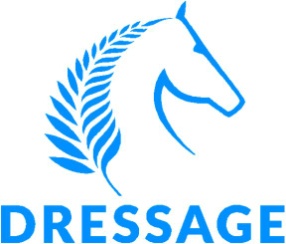 Dressage Chair NOMINATION FORM 2019INational Committee Member/ Area Dressage Committee Secretary/Financial Member ESNZ.hereby nominate Mr/Mrs/Ms/MissasDressage Chair (three-year term)for the ensuing term. Nominations for each office must be on separate forms.I hereby consent to the nomination:Name:Nominee to sign:Proposer to sign:      Seconder to sign                                                                   Date nomination received: Signature of Sport Manager: The nominee’s qualifications are as follows (attach a separate sheet if necessary)Nominations must be received by Sport Manager, Dressage NZ, RD 13, Hawera  no later than 5pm  Friday 17th May  2019 email to: dressage@nzequestrian.org.nz 